Тема: Последствия радиационных аварий. Особенности радиоактивного загрязнения местности.Цель урока: Дать представление о радиационной аварии, радиационно-опасных объектах, последствиях аварий на радиационно-опасных объектах и особенностях радиоактивного загрязнения местности.Задачи:Образовательная:1. Расширить знания учащихся о радиации.2. Дать понятие радиационно-опасный объект, радиационная авария, радиоактивное загрязнение.3. Познакомить учащихся с причинами радиационных аварий, свойствами радиационных веществ, последствиями радиационных аварий, а также с особенностями радиоактивного загрязнения при авариях на АЭС.Развивающая:1. Развивать коммуникативные способности учащихся, вести продуктивную беседу, применять полученные знания на практике.2. Развивать внимание, логическое мышление.Воспитательная:1. Расширять кругозор учащихся, повышать интерес к изучаемому предмету. 2. Воспитывать ответственное отношение к своему здоровью.3. Формирование чувства ответственности, гуманного отношения к окружающему миру.Тип урока: Изучение нового материала. Оборудование: Схемы, учебник (Основы безопасности жизнедеятельности) 8 класс С.Н. Вангородский, М.И. Кузнецов, В.Н. Латчук, В.В. Марков; М.: Дрофа; 2010 год, раздаточный материал.Ход урока:I. Организационный момент.II. Актуализация знаний (фронтальная беседа по вопросам)Вопрос: Что такое авария?Ответ: Авария – это опасное техногенное происшествие, создающее угрозу жизни и здоровью людей и приводящее к разрушению зданий, сооружений, оборудования и транспортных средств, нарушению производственного или транспортного процесса, а также к нанесению ущерба окружающей среде.Вопрос: Расшифровывать АЭС и дать определение.Ответ: Атомная электростанция (АЭС) — ядерная установка, которая преобразует атомную (ядерную) энергию в электрическую.Вопрос: Назовите преимущества и недостатки АЭС.Ответ: Преимущества атомных электростанций (АЭС):огромная энергоемкостьотносительная экологическая чистотанепрямая зависимость от природных ресурсовможет располагаться в любом месте Недостатки:содействуют распространению ядерного оружияобезвреживание радиоактивных отходоввозможность аварийиспользуется не возобновляемый ресурс (уран) Вопрос: Назовите аварии на АЭС.Ответ:  Чернобыльская авария и авария на Факусима-1.III. Изучение нового материала. Итак, мы с вами вспомнили один из главных недостатков АЭС – это возможность аварий. Так же мы вспомнили о двух авариях произошедших на АЭС. На сегодняшнем уроке мы рассмотрим последствия радиационных аварий, а также особенности радиоактивного заражения местности. Запишите тему урока: «Последствия радиационных аварий. Особенности радиоактивного загрязнения местности».Вопрос: Что такое радиационно опасный объект?Радиационно опасный объект – это объект, на котором используют, хранят, перерабатывают или транспортируют радиоактивные вещества.Вопрос: Назовите мне примеры радиационно опасных объектов.Например: АЭС.Вопрос: Что такое радиационная авария?Радиационная авария – это авария, приводящее выбросу радиоактивных веществ и ионизирующих излечений за предусмотренные границы территории в количествах, превышающих установленные нормы безопасности.Вопрос: Какие причины радиационных аварий на радиационном опасных объектах вы знаете?Причины аварий:1. Отказ оборудования;     Пример: Чернобыльская авария2. Ошибочные действия персонала;    Пример: Чернобыльская авария 3. Внешние события (стихийные бедствия, взрывы, теракты)     Пример: авария на Факусима-1 Вопрос: Назовите пример аварий по каждой из причин.При авариях на радиационно опасных объектах происходит выброс радиоактивных веществ из атомных реакторов. Радиоактивные вещества существуют в разных агрегатных состояниях.Вопрос: Какие агрегатные состояния радиоактивные вещества вы можете назвать?В атмосферу радиоактивные вещества выбрасываются в виде мельчайших пылинок и аэрозолей, а также пара. Может произойти разлив жидкости, приводящий к радиоактивному загрязнению местности, водоемов. Зная в каких агрегатных состояниях могут существовать радиоактивные вещества, теперь мы можем рассмотреть их свойства.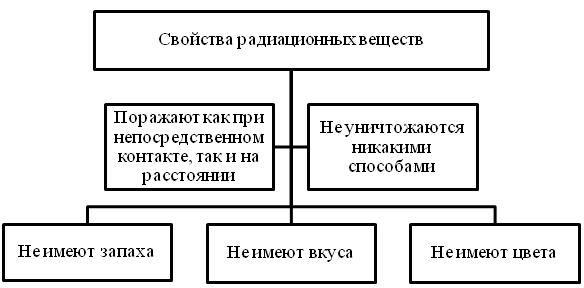 Поражающие свойства радиоактивных веществ не могут быть уничтожены химическим и/или каким-либо другим способом, так как их радиоактивный распад не зависит от внешних факторов, а определяется периодом полураспада данного вещества.Период полураспада — это время, в течение которого распадается половина всех атомов радиоактивного вещества. Период полураспада различных радиоактивных веществ колеблется в широких временных пределах.Пример: Уран (238) – 4,5 млрд лет, Плутоний(239) – 24 т лет, Цезий – 30 лет, Йод – 8 суток и тд.Вопрос: К каким последствиям может привести радиационная авария?Последствия радиационных аварий:Радиационное загрязнение воздуха, почвы, воды и т.д.; Радиационное заражение людей и животных (облучение).Далее мы будет работать с учебником. Открываем страницу 112. На странице изображен рисунок: «Виды радиационного воздействия на людей и животных». Ваша задача прочитать и понять о чем идет речь. Далее мы вместе разберем виды облучения, описанные на изображении, ответив на вопросы.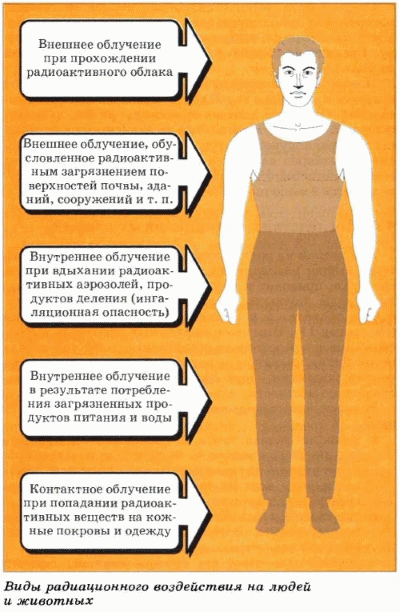 Вопросы к изображению:Какие виды облучения есть? Что является источником внешнего облучения и чем оно обусловлено? Какие есть способы получения внутреннего облучения? Что такое контактное облучение?Далее мы рассмотрим схему на 113 странице: «Классификация возможных последствий облучения людей». Затем запишем из нее основную информацию.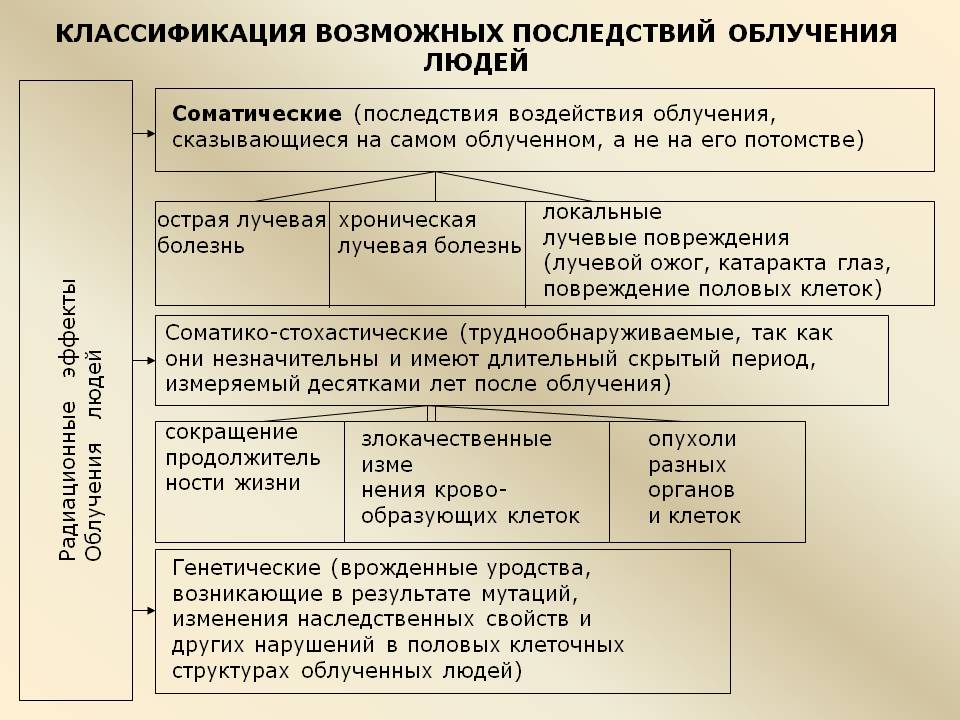 Классификация последствий облучения людей:1. Соматические – последствия, сказывающиеся на самом облученном, а не на его потомстве (острая лучевая болезнь, хроническая лучевая болезнь, локальные лучевые поражения);2. Соматико-стохастические или труднообнаружимые  – незначительны и имеют длительный скрытый период (сокращение продолжительности жизни, злокачественные изменения крови, опухоли);3. Генетические (врожденные уродства)Вопрос: Какие источники радиоактивных заражений вы можете назвать?Источники радиоактивных заражений:1) Экспериментальные взрывы атомных, водородных и нейтронных бомб. 2) Производства, связанные с изготовлением термоядерного оружия. 3) Атомные реакторы и электростанции, предприятия, где используются радиоактивные вещества. 4) Станции по дезактивации радиоактивных отходов. 5) Захоронения отходов атомных предприятий и установок. 6) Аварии или утечки на предприятиях. 7) Естественные источники радиоактивного загрязнения атмосферы связаны с выходами на поверхность урановых руд и горных пород, имеющих повышенную природную радиоактивность.Особенности радиоактивного загрязнения при авариях на АЭС:- радиоактивные продукты легко проникают внутрь помещений; Вопрос: Каким образом радиоактивные продукты проникают внутрь помещений (через что)?- внутреннее облучение;Вопрос: Назовите пути заражения внутренним облучение. - вероятность радиоактивного загрязнения местности во все стороны от источника аварии.Вопрос: От чего зависит направление радиоактивного загрязнения?IV. Закрепление пройденного материала.Задания по вариантам.1 вариант1. Радиационно опасный объект - __________________________________________________________________________________________________2. Заполнить пропуски.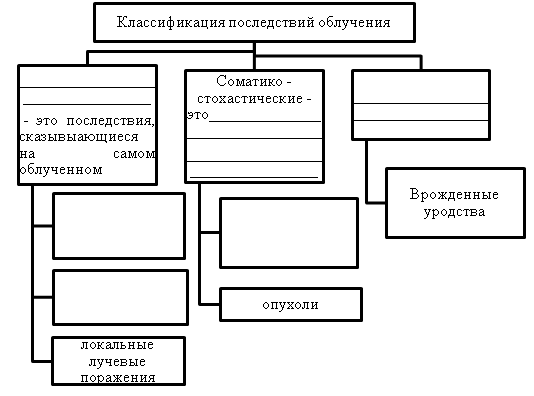 3. Причины аварий:1._______________________________________________________2._______________________________________________________3._______________________________________________________ 4. Дата аварии на Факусима-1, Япония: ______________2 вариант1. Радиационная авария - _________________________________________________________________________________________________________2. Заполнить пропуски.3.Свойства веществ:1._______________________________________________________2._______________________________________________________3._______________________________________________________4._______________________________________________________5._______________________________________________________4. Дата аварии на Чернобыльской АЭС: ______________V. Итог урока.1. Какие объекты относятся к радиационно опасным?2. Что такое радиационная авария?3. Какие существуют виды облучения?VI. Домашнее задание.Написать сравнительную характеристику: «Отличие аварии на АЭС от ядерных взрывов».Пример:Ядерный взрыв: В основном страдает почва, воздух загрязняется незначительно. Радиоактивное заражение местности происходит сравнительно в узком направлении в зависимости от направления и силы ветра в момент взрыва. Это, а также мощность взрыва определяют размеры зоны заражения. Этот размер можно прогнозировать. Основную дозу облучения люди получают извне (внешнее облучение). Доза внутреннего облучения незначительна (продукты питания и органы дыхания). При авариях на АЭС значительная часть продуктов деления ядерного топлива находится в парообразном. Их выброс в атмосферу может продолжаться от нескольких суток до нескольких недель. Воздействие радиоактивного загрязнения на людей в первые часы и сутки после аварии определяется внешним облучением от радиоактивного облака и радиоактивных выпадений на местности и внутренним облучением в результате вдыхания радионуклидов из облака выброса. В последующем в течение многих лет вредное воздействие и накопление дозы облучения у людей будет обусловлено вовлечением в биологическую цепочку выпавших радионуклидов и употреблением загрязненных продуктов питания и воды. VII. Рефлексия.Понравилась ли вам тема урока?Для чего нужно изучать данную тему?Понятен ли вам материал?Довольны ли вы своей работой на уроке?Все ли было понятно?